85 лет со дня рождения
Эдуарда Успенского
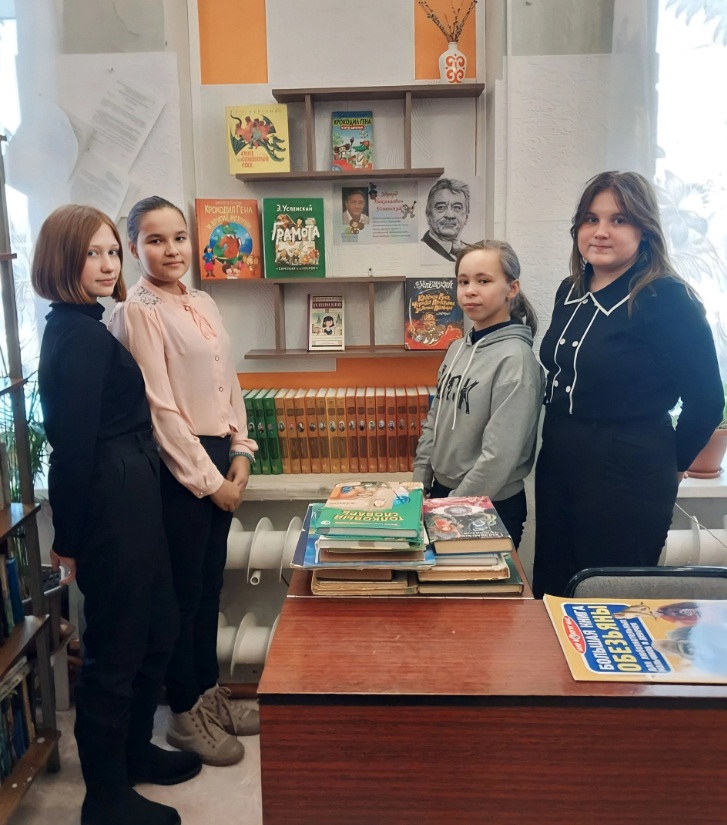 22 декабря - 85 лет со дня рождения
Эдуарда Успенского.
(22 декабря 1937 – 14 августа 2018 гг.) 
Когда ребят спрашивают, каких современных детских писателей они знают, одним из первых они называют имя Эдуарда Николаевича Успенского.
Трудно представить, что кому-то незнакомы его книжки «Крокодил Гена и его друзья», «Дядя Фёдор, пёс и кот», «Пластилиновая ворона» и другие.
На стихи Э.Успенского написаны песни. Мы хорошо знаем слова песни “Голубой вагон” на музыку В. Шаинского.  Книги Эдуарда Николаевича весёлые, понятные.  По его книгам снято много мультфильмов, поставлено десятки спектаклей, он один из изобретателей и сценаристов первых серий популярнейшей ленты "Ну, погоди!".
Он написал несколько веселых учебников, самым ярким из которых стала "Грамота".
Некоторое время Успенский даже руководил Центральной студией детских и юношеских фильмов им. Горького...
Но все-таки главное - его книги, талантливые, яркие, отражающие современную жизнь.